55 Portuguese International Championships 2020Caldas da Rainha, 5 - 8 November 2020PRACTICE COURT RESERVATION FORMWednesday November 4, 2020Reservations should be made before October 16, 2020Please note that reservations will be allocated by nation and not by individuals. The number of players which will make use of the practice court(s), will determine the number of practice courts assigned to that nation.The practice courts are situated in the venue. Five courts will be available in the main hall and two in the practice hall.A confirmed practice schedule will be sent by e-mail on October 30 and will be available in the main hall.*Please put an ‘X’ in the preferred rowDuring the event, 2 warm up courts will be available from Wednesday November 4 until Sunday November 8. Please return this form to:Portuguese Badminton Federation -  events@fpbadminton.pt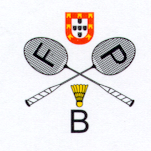 National AssociationContact PersonE-mail addressPhone numberNumber of playersRequested time1st option*2nd option*3rd option*Requested number of courts14:00 – 15:0015:00 – 16:0016:00 – 17:0017:00 – 18:0018:00 – 19:0019:00 – 20:0020:00 – 21:00